Сотрудники ОГИБДД по Усть-Катавскому городскому округу провели рейд в рамках акции «Весенние каникулы» 23 марта в рамках акции «Весенние каникулы», сотрудники Госавтоинспекции и представители родительского дорожного патруля провели совместные рейды вблизи пешеходных переходов у образовательных организаций. Целью мероприятия являлось выявление нарушений правил перевозки детей и проведение профилактических бесед с родителями о необходимости использования детских удерживающих устройств, профилактика детского дорожно – транспортного травматизма и предупреждения ДТП с участием детей, в том числе в период каникул. Сотрудники полиции напомнили школьникам правила безопасного поведения на дороге. Участники профилактического мероприятия призывали родителей быть внимательными при переходе дороги и всегда показывать правильный пример для своих детей, а в вечернее время суток использовать световозвращающие элементы. Детям и их родителям рассказали о необходимости применения на верхней одежде и рюкзаках школьников световозвращающих элементов.За время проведения мероприятия инспекторами были проверены автомобили, проведено около 46 бесед. Выявлено и пресечено 2 нарушения Правил дорожного движения Нарушители привлечены к административной ответственности по части 3 статьи 12.23 Кодекса об административных нарушениях Российской Федерации. Санкция данной статьи предусматривает административный штраф в размере 3000 рублей. Сотрудники ОГИБДД напоминают, что согласно действующему законодательству, перевозка детей в возрасте младше 7 лет в легковом автомобиле и кабине грузового автомобиля должна осуществляться с использованием детских удерживающих устройств, соответствующих весу и росту ребенка. Детей в возрасте от 7 до 11 лет (включительно) можно перевозить с использованием детских удерживающих устройств или ремней безопасности. На переднем сиденье легкового автомобиля ребенка до 11 лет можно перевозить только с использованием детских удерживающих устройств.В целях снижения тяжести ДТП подобные мероприятии будут проводится и в дальнейшем.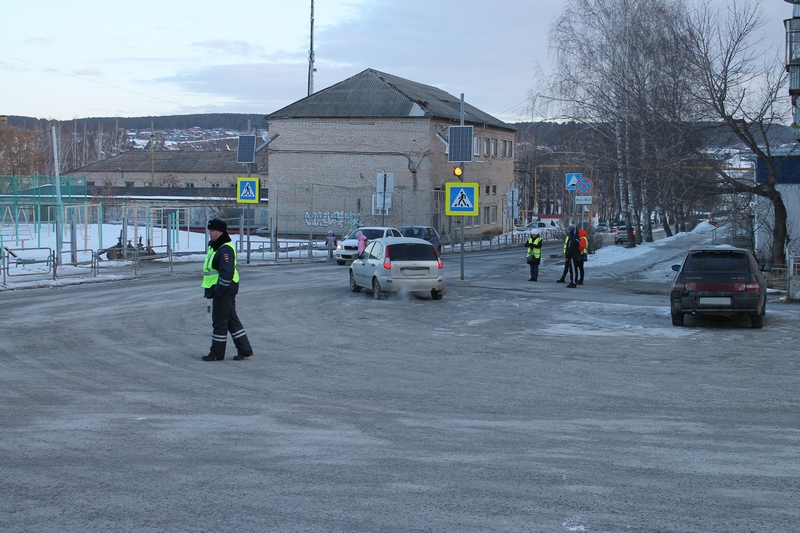 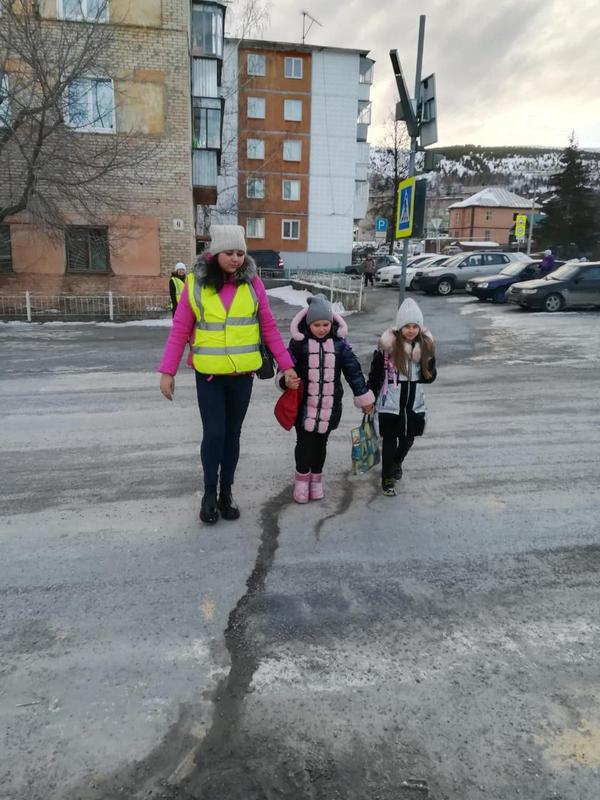 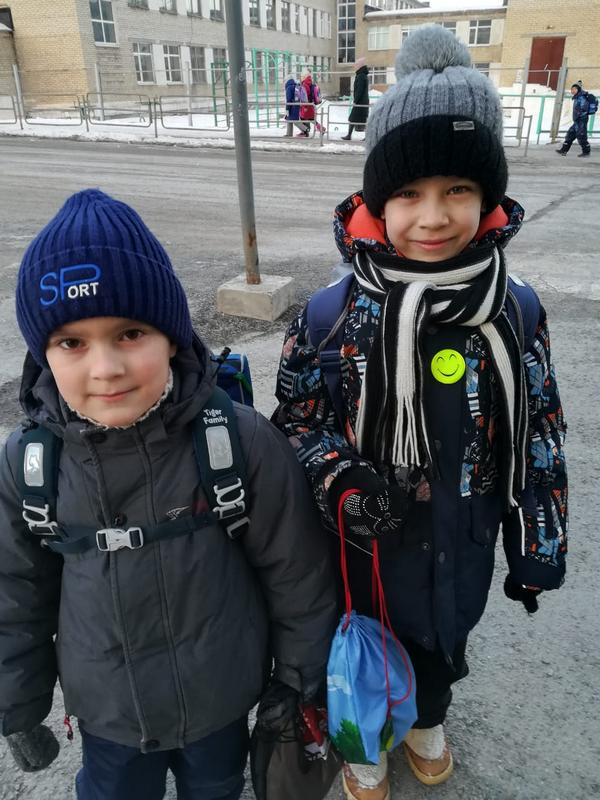 